لنبدأ الآن في الإجابة عن أسئلة الرائزبطاقة تعريف التلميذ(ة)الاسم الكامل: ............................................................اسم المؤسسة: تزروت القلة        رمزها: 07ب44317اسم القسم: السنة السادسة من التعليم الابتدائياسم المدرس(ة):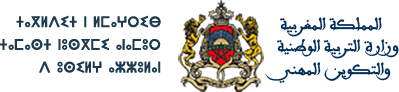 الأكاديمية الجهوية للتربية والتكوين لجهة طنجة تطواننيابة إقليم العرائشم م تزروت القلةرائز مادة اللغة العربيةالسنة السادسة من التعليم الابتدائيرائز مادة اللغة العربيةالسنة السادسة من التعليم الابتدائي6) ميز المجرد و المزيد من الأفعال التالية في الجدول :اِسْتَسْلَمَ – خَرَجَ – مَدّ – اِحْتَفَلَ – ساعَدَ – سَئِمَ7) صغ اسم الفاعل و اسم المفعول من الأسماء التالية في الجدول :د. الإملاء8) أكمل كل كلمة بكتابة التاء المناسبة :زارَ .ْ سُكَيْنَــ .ُ حَديقَــ.َ الْحَيَوانا .ِ فَشاهَدَ .ِ الزّرافا .ِ وَ صِغارَ الْقِرَدَ .ِ9) أكمل كل كلمة بكتابة الهمزة المناسبة :يَبْتَدِ .             ؛ مَسْــ . ولٌ            ؛ با .ِ ــعٌ          ؛ بيــ . ــةٌه. التعبير الكتابي10) اِقْتَرَبَ عيدُ الأَضْحى، فَاسْتَعَدّتْ أُسْرَتُكَ لِلِا حْتِفالِ بِهِ، اُكْتُبْ فِقْرَةً مِنْ 6 إلى 8 أَسْطُرٍ تَصِفُ فيها مَظاهِرَ الِاسْتِعْدادِ لِهَذِهِ الْمُناسَبَةِ، وَ أَجْواءَ الِاحْتِفالِ يَوْمَ الْعيـــــــــــــــــــــــــــــــــــــــــــــــــــــــــــــــدِ.أ. القراءة و الفهمالنص : يَحْتَفِلُ الْمُسْلِمونَ بِمُناسَباتٍ وَ أَعْيادٍ دينِيّةٍ كُلّ سَنَةٍ، فَفي فاتِحِ مُحَرّمٍ يَحْتَفِلونَ بِالْعامِ الْهِجْرِيِّ الْجَديدِ ؛ وَ في الثّاني عَشَرَ مِنْ ربيعٍ الْأَوّلَ يُخَلّدونَ ذِكْرى مَوْلِدِ الرّسولِ الْكَريمِ (ص) ، وَ إِذا اِنْتَهى شَهْرُ رَمَضانَ اِسْتَقْبَلوا عيدَ الْفِطْرِ، وَ في عيدِ الْأَضْحى تُؤَدّى صَلاةُ الْعيدِ، وَ تُذْبَحُ الأَضاحي.1) ما هِيَ الأَعْيادُ الدّينِيّةُ اّلتي يَحْتَفِلُ بِها المُسْلِمونَ؟........................................................................................................................................................................2) ايت بمفرد الكلمات التالية :مُسْلِمونَ : ...................  ؛ مُناسَباتٌ : ...........................أَعْيادٌ     : ..................   ؛ أضاحي : .............................3) ايت بكلمتين من أسرة " احتفل "اِحْتَفَلَ  ؛ ................................ ؛ ................................ب. التراكيب4) استخرج من النص جملة تناسب الترسيمة :5) أدخل ناسخا فعليا ثم ناسخا حرفيا على الجملة التالية :- اَلْعازِفونَ بارِعونَ- ............................................- ............................................ج. الصرف و التحويل